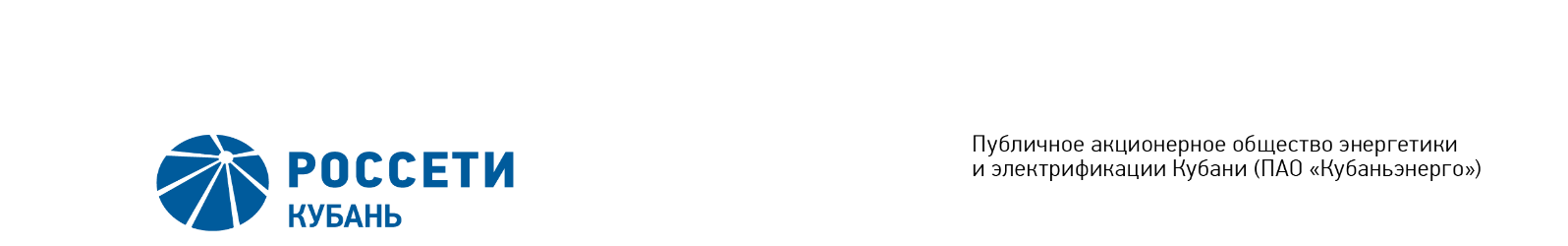 Minutes of the Meeting of the Board of Directors No. 384/2020of the Public Joint Stock Company  	of Power Industry and Electrification of Kuban (PJSC Kubanenergo)Members of the Board of Directors: 11 personsMembers of the Board of Directors were submitted the checklists: Gavrilov A.I. (Chairman of the Board of Directors), Varvarin A.V., Kiryukhin S.V., Larionov D.V., Medvedev M.V., Osipova E.N., Rozhkov V.V., Sergeeva O.A., Khokholkova K.V., Shagina I.A., Yavorskiy V.K.Members of the Board of Directors were not submitted the checklists: none.In accordance with the Clause 7.3 “Regulations on the Board of Directors of Public Joint Stock Company of Power Industry and Electrification of Kuban” (passed by the decision of the Annual General Meeting of Shareholders of PJSC Kubanenergo, Minutes No. 42 of June 20, 2019) at least half of the number of elected members of the Board of Directors of the Company constitutes a quorum for a meeting of the Board of Directors. A quorum is present.Agenda of the meeting of the Board of Directors:1. Procedures for preparing the Annual General Meeting of Shareholders of the Company.Item No. 1: Procedures for preparing the Annual General Meeting of Shareholders of the Company.The following solution was offered:In accordance with Section 2 of Federal Law of March 18, 2020 No.50-FZ. to assign the chief executive officer (CEO) of the Company to provide the preparation of required materials for adopting the decision by the Board of Directors concerning the holding the Annual General Meeting of Shareholders in the form of absentee voting for the purpose of preventing the seasonal spread of severe acute respiratory syndrome (SARS) in the Company.The results of voting:Thus, regarding the first Agenda Item of the meeting, the resolution was adopted unanimously by the Board of Directors participating in the meeting.Chairman of the Board of Directors		 	        	        А.I. GavrilovCorporate Secretary		                                                                    O.V. RussuDate of MeetingApril 10, 2020Form of Meeting:Absentee voting (by questionnaire)Location of summing up the voting results:room 202, building 2, 2А Stavropolskaya Str., Krasnodar (for postage to the Corporate Secretary of PJSC Kubanenergo)Date on which the minutes were drawn up:April 13, 2020Gavrilov A.I.-“FOR”Sergeeva О.А.-“FOR”Varvarin А.V.-“FOR”Rozhkov V.V.-“FOR”Kiryukhin S.V.-“FOR”Shagina I.А.-“FOR”Larionov D.V.-“FOR”Khokholkova К.V.-“FOR”Medvedev М.V.-“FOR”Yavorskiy V.К.-“FOR”Osipova Е.N.-“FOR”